      Montoursville Presbyterian Church900 Elm Street, Montoursville, PAApril 29, 2018    8:15am & 10:45am                                 Fifth Sunday of Easter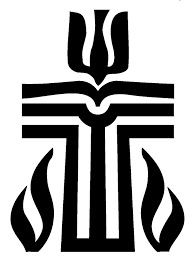 God’s People GatherPlease observe prayerful silence when the prelude begins.WELCOME AND OPENING PRAYERPRELUDE    “I Love to Tell the Story”   William FischerLIGHTING OF THE CHRIST CANDLE/CHORAL INTROIT (10:45)Jim and Nancy BergenWe Praise the Lord*CALL TO WORSHIP    (from Psalm 22)L: I will declare Your name to my people; in the assembly I will praise You!P: You who fear the Lord, praise Him! All you offspring of Jacob, glorify Him; stand in awe of Him, all you offspring of Israel!L: All the ends of the earth will remember and turn to the Lord, and all the families of the nations will bow down before Him.P: Future generations will be told about the Lord and proclaim His deliverance.*Hymn of Praise:  464   “Joyful, Joyful, We Adore Thee”THE CONFESSION OF SIN      Call to ConfessionPrayer of Confession:  Merciful God, we confess that we have not lived as Your holy people in the world. We have closed our hearts to Your love, we have rejected Your good gifts, we have failed to proclaim Your mercy. Forgive what we have done and what we have left undone. Heal us with Your abundant grace, and help us to walk as children of light. Amen.    (Silent Confession)Assurance of Pardon*Response of Praise:  579 “Gloria Patri”Passing the PeaceL:  The peace of the Lord Jesus Christ be with you.P:  And also with you.Hear God’s Word                                                            CHILDREN’S LESSON PRAYER FOR ILLUMINATIONTHE ACTS OF THE APOSTLES:  Acts 8:26-40   (pg. 1099/1669)THE EPISTLE: 1 John 4:7-21   (pg. 1230/1860) SPECIAL MUSIC (8:15)  “God Will Make a Way”  Debbie KellerCHORAL ANTHEM (10:45)      “Cover Me”    Chancel Choir THE GOSPEL:  John 15:1-8   (pg. 1081/1643)Leader: This is the word of the Lord!   People: Thanks be to God!SERMON          Plugged In          Rev. David C. Smith*Hymn of Response:  314   “Like the Murmur of the Dove's Song”*AFFIRMATION OF FAITH    (Galatians 5:22-24)The fruit of the Spirit is love, joy, peace, patience, kindness, goodness, faithfulness, gentleness and self-control. Against such things there is no law. Those who belong to Christ Jesus have crucified the sinful nature with its passions and desires. Since we live by the Spirit, let us keep in step with the Spirit.The Disciples Give ThanksTHE PRESENTATION OF TITHES AND OFFERINGSOffertory   “Just a Closer Walk With Thee”   James Denton*Doxology: 592  “Praise God, from Whom All Blessings Flow”*Prayer of DedicationTHE SHARING OF JOYS & CONCERNS (10:45)  Tammy SchlachterPRAYERS OF THE PEOPLE   The Lord’s Prayer (pg. 16)We Go Forth To ServeANNOUNCEMENTS*Hymn of Sending: 366   “Jesus, Thy Boundless Love to Me”  *CHARGE AND BENEDICTION                 POSTLUDE     "Postludium"   Donald Moore*Please stand, if ableWorship Leaders   Pastor:  Rev. David C. SmithGreeters & Ushers: (8:15)  Joe Lapinski & Carl FultonGreeters: (10:45)  Jim & Nancy BergenUshers:  B.Messersmith, R. Gilbert, K.Klepper, S. MathiasLiturgist: (8:15)  Carl Fulton    (10:45)  Joe LeCroneOrganist:  Debbie Keller       Choir Director:  Amy PeckThis Week at MPCSunday, April 29th  8:15am  Worship Service (S)9:30am  Sunday School (C)10:45am Worship Service (S)Noon  Children and Youth Rehearsal 5:30pm  FISH Youth Group (MCEC)Monday, April 30th    (Food Pantry/Shep. of the Sts. Delivery)8:30am  Prayer Group (MCEC)10:15-Noon  Yoga (FH)Tuesday, May 1st     (bulletin announcements due)Wednesday, May 2nd Thursday, May 3rd 2:00pm  Garden Club (FH)  6:00pm  Deacons Meeting (C)6:15pm-8:15pm  AA Meeting (FH)7:00pm  Choir PracticeFriday, May 4th Office Closed10:15-Noon  Yoga (FH)Saturday, May 5th Sunday, May 6th 8:15am  Worship Service (S)9:30am  Sunday School (C)10:45am Worship Service (S)Noon  Children and Youth Rehearsal 5:30pm  FISH Youth Group (MCEC)Last Week’s Attendance:  8:15am –  31      10:45am – 101Pastor’s Office (570) 368-4747   montourpastor@verizon.netChurch Office: Mon-Thur 9:00-noon  (570) 368-1595E-mail:  montourpc@gmail.com  Website: www.montourpres.orgAnnouncements for the week of April 29, 2018Welcome to the Montoursville Presbyterian ChurchVisitors: Please complete a Visitor Card found in the pew rack and place it in the offering plate.  If you are looking for a church home or membership, please see the Pastor, an Usher, or call the office.To assist with your worship experience, we offer:Personal hearing devices – please see an UsherPew cushions – stored above the coat racks in the NarthexLarge print hymnals – in the NarthexHandicap/family restroom – off the far end of Fellowship HallWorship bags for children – in a basket in the NarthexNursery care for children ages up to 5 years oldStaff:  Deb Rupert, Dorothy Casella and Gaetan CasellaPlease Note: We will be starting our Summer service schedule on May 27th.  There will be one service at 9:30.FISH CalendarTonight - We will be studying another fruit of the Spirit, having dinner and playing games.  Please come to the MCEC at 5:30 pm for the evening.

May 6 - Come to the MCEC at 5:30 pm for a night of FISH fun!
Date Unknown (sometime between 5/7 & 5/26).  Destination Unknown.  Arrive at the MCEC at 5:30 pm prepared for an adventure and bring along $10 for dinner (almost certainly at DQ).
May 27 - End of the year picnic.  More details to followGraduate Recognition:  If you know any church members or friends who are graduating from high school or college, please contact the church office at 368-1595 or e-mail: montourpc@gmailcomPunch on the Porch: The Summer sign-up sheet is on the bulletin board.  Members and organizations are encouraged to volunteer to provide a simple treat.  Punch on the Porch is an opportunity to visit with members of our church family in an informal setting and also to see members who might worship at a different time on Sunday morning. Krislund Summer Camp 2018     The first week of camp starts June 10th for 2nd through            12th graders.  The price for the base camp (5 days) is $395.        The Deacons will pay $200 of the cost for any camper from MPC that would like to attend. Siblings receive a $25 discount. Check out the brochure on the bulletin board for a listing of all the camps available.  Bring a friend who has never been to Krislund and they will receive a 50% discount.
     The website for more information is www.krislund.org.  If you have any questions, please see Lana Dougherty or give her a call at 570-368-2290.Ushers & Greeters for May 6th and May 13th     (8:15am) Ushers and Greeters:  Maynard & Glenna Bogart(10:45am) Greeters: Tim & Anne StreinUshers: M. Cillo, D. Weiser, N. Bixler, G. Conrad Ushers & Greeters for May 20th and May 27th    (8:15am) Ushers and Greeters:  Rob & Barb Hughes(10:45am) Greeters: Jay & Gail FettermanUshers: D. Shimmel, D. King, W. Schlachter, D. WeiserPrayer ListIllness, recovery and support:  Florene Arbogast, Bill Armstrong,   Tom Bailey, Harriett Bernier, Doug Bird, Nancy Bradley, Sandie Bradley, Jen Butler, Nancy Butler, Howard Campbell, Mary Christie, Saundra Cillo, Larry Cosentine, Marge Danley, Dekker family, Eric Dawnkaski, Jerry Dunham, Larry Emery, Ellie English, Danny Fagnano, LuAnn Firth, Janine Fisher, Bob Folmar, Jeff  Fowler, Tim Garman, Ryder Getchis, Trista Hackenberg, Donna Hall, Kara Mowery Herr, Winifred Hess, Tom Hoy, Kathleen Keller, Liese Kimble, Rob Kline, Gary Koons, Myra Kovalak, Marcy Kremser, Natalie Mathias, Jim Maule, Anthony & Trent Mazzullo, Gordon McCarty, Patty McGinniss, Charlotte Anne Merres & family, Clayton Merrill, Jim Mexdorf,          Joe Mifsud, Eva Moser, Evelyn Joy Mowery, Don Nibert, Kathleen O’Brien, Wayne Packard, Colin Prael, Joshua & Henry Reinsburrow, Lindsay Robert, Olivia Rogers, Ethel “EJ” Ruddy, Frances Rush, Steve Rush, Roberta Shadle, Bob & Doris Shandry, Jim & Shirley Shaner,   Jim Swan, Michele Terpolilli, Dawn Thompson, Newell Thompson, Stella Walmer, Virginia Wentzler, Cheri Will, Chris Williams,          Glen & Marieva WilliamsGrief:  Family and friends of Jarod FinlayJoys:  Liese Kimble was discharged from the hospital. Wanner family baptism, Mary Ann Merrill became a great-grandmother for the 2nd time. Thanks: from Elizabeth Maule for all the Deacons and the Church family has done for her. Military:  Duane (DJ) Burleigh, Ryan Burns, Joe Cardone,                Maj. Brady Cillo, Jessie Confer, Capt. Calvin Farrell, Maj. Laurie Fontaine, Caleb Frantz, Julia Glosek, Ben Hepburn, Ethan Jones,       Dani Kline, Sgt. J. Patrick Lawracy, Specialist Eric Littlefield, Jeremy Loveland, David McCollin, Marissa Patterson, Paul Wenner, Jason Yurek, All military families       Others:  Nthemba Church (Sister church in Africa), Missing pastors in Malaysia, Ministries of MPC, Peace in the World, Camp Krislund